For Sale:  RCA Victor console radio. “Presidential” model built in 1939 for the 1940 model year. Beautiful restoration of chassis, speaker, and cabinet in 2006 by John and Jean Goller of Indiana.I would like to include my wind-up Victrola, some 78 records, and some old mica and other transducer components.  The Victrola is working and needs some cabinet TLC with the wood screws and the veneer due to age. All mechanicals are good.  Extra needles are included.Asking $350 for everything listed. Prefer to sell as a package.I am located in Arlington, Virginia 22204 to view and pick up.You can reach me at chris.khourey@gmail.comThank you. Chris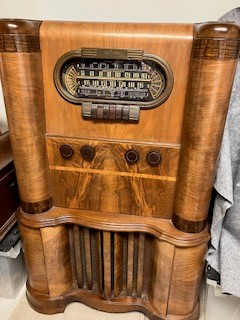 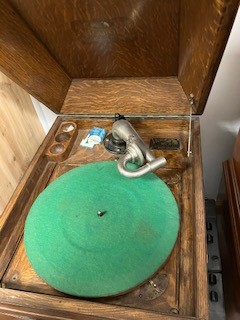 